.Walk Walk rock forward recover step back ½ turn left ½ turn left, coaster crossRock ,recover, cross shuffle, Rock, Recover, cross behind side cross over right foot¼ turn Jazz boxes right, full paddle turn leftVine right, Rolling vine leftHave funI'm Feeling Alright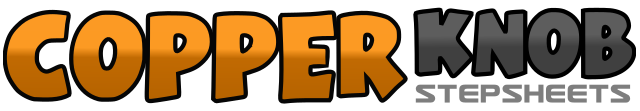 .......Count:32Wall:4Level:High Improver.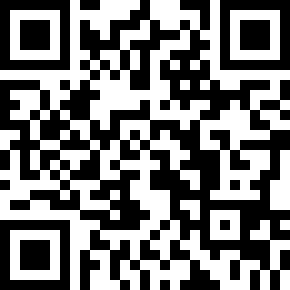 Choreographer:Johnny Two-Step (UK) - November 2021Johnny Two-Step (UK) - November 2021Johnny Two-Step (UK) - November 2021Johnny Two-Step (UK) - November 2021Johnny Two-Step (UK) - November 2021.Music:Alright, Alright, Alright - RayelleAlright, Alright, Alright - RayelleAlright, Alright, Alright - RayelleAlright, Alright, Alright - RayelleAlright, Alright, Alright - Rayelle........1.2Walk forward right left3&4rock forward on right recover on left step back on right foot5.6½ turn left on left foot. ½ turn left stepping back on right foot7&8rock back on left foot recover on right cross left over right foot1.2rock right to right side recover on left foot3&4cross right over left step left to left side cross right over left5.6rock left to left side recover on right foot7&8cross left behind right step right to right side cross left over right foot1.4cross right over left step back on left ¼ turn right on right foot cross left over right foot5.8¼ pivot left tap right toe to right side ¼ pivot left tap right toe to right side, ¼ pivot left tap right toe to right side ¼ pivot left toe right side1.4vine right stepping right left right tap left next to right foot5.8rolling vine left turn left right left tap right toe